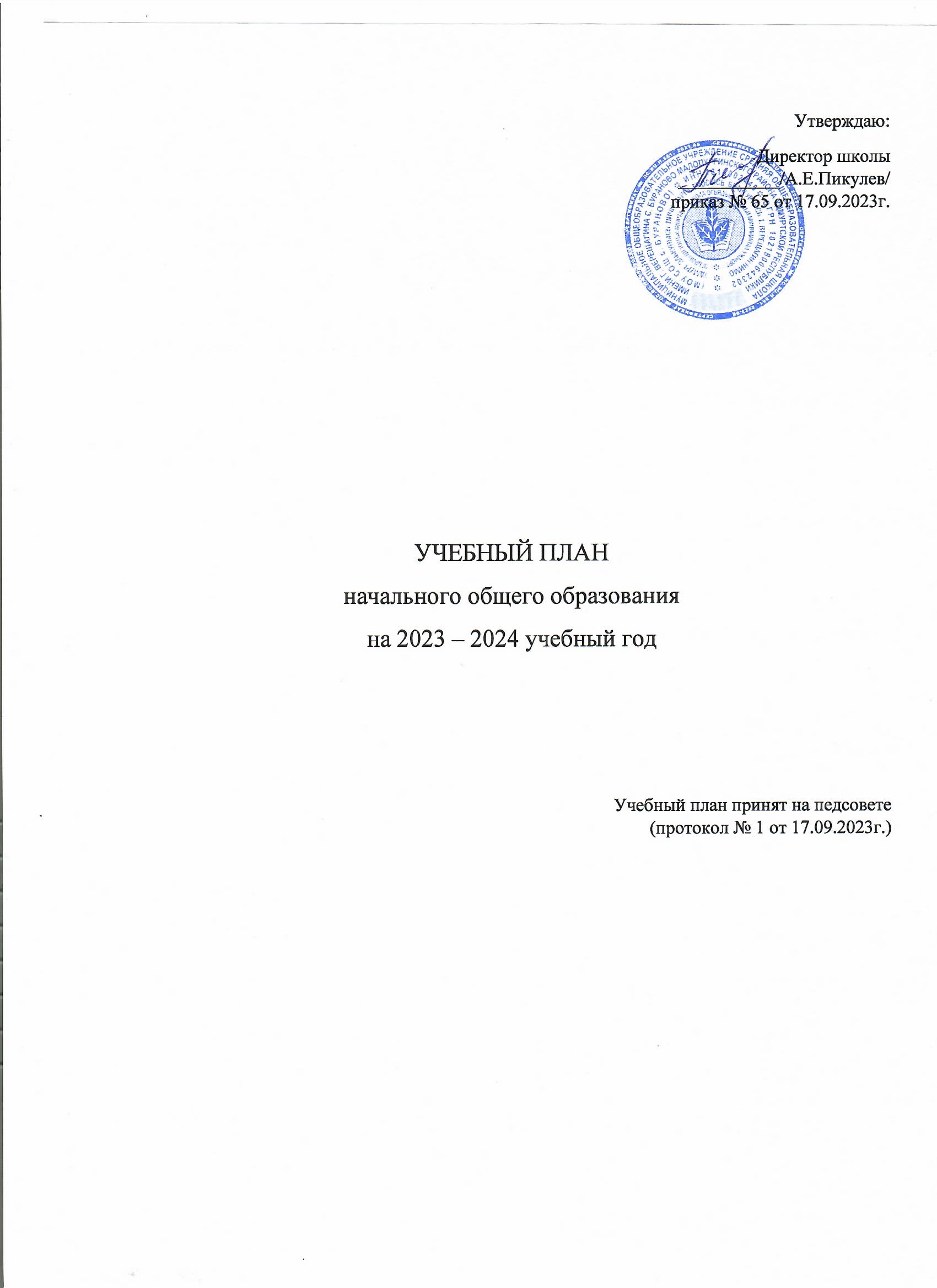 ПОЯСНИТЕЛЬНАЯ ЗАПИСКАк учебному плану для 1-4 классов МОУ СОШ с.Бурановона 2023-2024 учебный годУчебный план начального общего образования МОУ СОШ  с.Бураново (далее - учебный план) для 1-4 классов, реализующих основную образовательную программу начального общего образования, соответствующую ФГОС НОО (приказ Министерства просвещения Российской Федерации от 31.05.2021 № 286 «Об утверждении федерального государственного образовательного стандарта начального общего образования»), фиксирует общий объём нагрузки, максимальный объём аудиторной нагрузки обучающихся, состав и структуру предметных областей, распределяет учебное время, отводимое на их освоение по классам и учебным предметам.Учебный план является частью образовательной программы МОУ СОШ с.Бураново, разработанной в соответствии с ФГОС начального общего образования, с учетом Федеральной образовательнойпрограммой начального общего образования, и обеспечивает выполнение санитарно-эпидемиологических требований СП 2.4.3648-20 и гигиенических нормативов и требований СанПиН 1.2.3685-21.Учебный год в МОУ СОШ с.Бураново начинается 1 сентября 2023г. и заканчивается 28 мая 2024 г.. Продолжительность учебного года в 1 классе - 33 учебные недели во 2-4 классах – 34 учебных недели. Максимальный объем аудиторной нагрузки обучающихся в неделю составляет в 1 классе - 21 час, во 2 – 4 классах – 26 часов.Образовательная недельная нагрузка распределяется равномерно в течение учебной недели, при этом объем максимально допустимой нагрузки в течение дня составляет:для обучающихся 1-х классов - не превышает 4 уроков и один раз в неделю -5 уроков.для обучающихся 2-4 классов - не более 5 уроков.Распределение учебной нагрузки в течение недели строится таким образом, чтобы наибольший ее объем приходился на вторник и (или) среду. На эти дни в расписание уроков включаются предметы, соответствующие наивысшему баллу по шкале трудности либо со средним баллом и наименьшим баллом по шкале трудности, но в большем количестве, чем в остальные дни недели. Изложение нового материала, контрольные работы проводятся на 2 - 4-х уроках в середине учебной недели. Продолжительность урока (академический час) составляет  40 минут, за исключением 1 класса.Обучение в 1-м классе осуществляется с соблюдением следующих дополнительных требований: учебные занятия проводятся по 5-дневной учебной неделе и только в первую смену;использование «ступенчатого» режима обучения в первом полугодии (в сентябре, октябре - по 3 урока в день по 35 минут каждый, в ноябре-декабре - по 4 урока по 35 минут каждый; январь - май - по 4 урока по 40 минут каждый).Продолжительность выполнения домашних заданий составляет во 2-3 классах - 1,5 ч., в 4 классах - 2 ч.С целью профилактики переутомления в календарном учебном графике предусматривается чередование периодов учебного времени, сессий и каникул.  Продолжительность каникул в течение учебного года составляет не менее 30 календарных дней, летом — не менее 8 недель. Для обучающихся 1 класса в феврале устанавливаются дополнительные недельныеУчебные занятия для учащихся 2-4 классов проводятся по 6-и дневной учебной неделе.Учебный план состоит из двух частей — обязательной части и части, формируемой участниками образовательных отношений. Обязательная часть учебного плана определяет состав учебных предметов обязательных предметных областей.    Обязательная часть представлена предметными областями «Русский язык и литературное чтение», «Родной язык и литературное чтение на родном языке», «Иностранный язык»,«Математика и информатика», «Обществознание и естествознание (Окружающий мир)», «Основы религиозных культур и светской этики», «Искусство», «Технология», «Физическая культура». В МОУ СОШ с.Бураново языком обучения является русский язык.По заявлению родителей (законных представителей) несовершеннолетних обучающихся осуществляется изучение родного (удмуртского) языка и родной (удмуртской) литературы. Так как имеются обучающиеся,  не владеющие удмуртским языком, обучение родному (удмуртскому) языку ведется по учебнику Н.П.Боталовой «Зеч-а, бур-а, удмурт кыл». Программа по данному учебнику рассчитана на 3 часа, деления на язык и литературу не предусмотрено, поэтому предметная область «Родной язык и литература» представлена только предметом «Родной (удмуртский) язык.При изучении предметной области «Основы религиозных культур и светской этики» выбор одного из учебных модулей осуществляются по заявлению родителей (законных представителей) несовершеннолетних обучающихся и фиксируется протоколом родительского собрания.Часть учебного плана, формируемая участниками образовательных отношений, обеспечивает реализацию индивидуальных потребностей обучающихся. Время, отводимое на данную часть внутри максимально допустимой недельной нагрузки обучающихся, использовано на увеличение учебных часов, отводимых на изучение отдельных учебных предметов, учебных курсов. Во 2-4 классах по 1 часу из части, формируемой участниками образовательных отношений, передано на изучение учебных часов по литературному чтению с целью выполнения программы, а также для развития читательской грамотности. Во 2-м классе 1 час использован на изучение учебного курса «Смысловое чтение», в 3 классе 1 час использован на изучение учебного курса «Функциональная грамотность». 3 час физической культуры реализуется за счет посещения обучающимися спортивных кружков и секций.Промежуточная аттестация. 
     Освоение образовательной программы  начального общего образования сопровождается промежуточной аттестацией обучающихся. Решением педагогического совета МОУ СОШ с.Бураново на промежуточную   аттестацию выносится не более двух учебных предметов не позднее, чем за 1 месяц до  начала проведения промежуточной аттестации. В отношении других предметов промежуточная аттестация по предметам учебного плана соответствующего уровня образования  основывается на результатах текущего контроля успеваемости (годовые отметки) при условии, что по всем учебным предметам учебного плана результаты текущего контроля  положительные.         Промежуточная аттестация обучающихся проводится в соответствии с действующим школьным Положением о формах, периодичности, порядке текущего контроля успеваемости и промежуточной аттестации обучающихся. Промежуточная аттестация по предметам может осуществляться в устной и письменной формах. В ходе промежуточной аттестации устанавливается соответствие полученных результатов обучающихся образовательным целям. На основании положительных результатов промежуточной аттестации решением педагогического совета обучающиеся  переводятся в следующий класс.Оценивание младших школьников в течение первого года обучения осуществляются в форме словесных качественных оценок на критериальной основе, в форме письменных заключений учителя, по итогам проверки самостоятельных работ.Формы промежуточной аттестации обучающихся в 2023-2024 учебном годуОсвоение основных образовательных программ начального общего образования завершается итоговой аттестацией. Нормативный срок освоения ООП НОО составляет 4 года.УЧЕБНЫЙ ПЛАНдля 1-4 классов на 2023-2024г.План внеурочной деятельности         Внеурочная деятельность направлена на достижение планируемых результатов освоения программы начального общего образования с учётом выбора участниками образовательных отношений учебных курсов внеурочной деятельности из перечня, предлагаемого образовательной организацией. Осуществляется в формах, отличных от урочной (экскурсии, походы, соревнования, посещения театров, музеев, проведение общественно-полезных практик и иные формы).Организация занятий по направлениям внеурочной деятельности является неотъемлемой частью образовательной деятельности в образовательной организации. МОУ СОШ с. Бураново  предоставляет обучающимся возможность выбора широкого спектра занятий, направленных на развитие обучающихся.Внеурочная деятельность организуется по направлениям развития личности обучающегося с учетом намеченных задач внеурочной деятельности. Все ее формы представляются в деятельностных формулировках, что подчеркивает их практико-ориентированные характеристики. При выборе направлений и отборе содержания обучения МОУ СОШ с. Бурново учитывает:особенности образовательной организации (условия функционирования, тип школы, особенности контингента, кадровый состав);результаты диагностики успеваемости и уровня развития обучающихся, проблемы и трудности их учебной деятельности;возможность обеспечить условия для организации разнообразных внеурочных занятий и их содержательная связь с урочной деятельностью;особенности информационно-образовательной среды Внеурочная деятельность организуется по направлениям развития личности:ПОЯСНИТЕЛЬНАЯ ЗАПИСКАк учебному плану начального общего образованиядля обучающихся
с ЗПР( вариант7.2)Учебный план начального общего образования обучающихся с ЗПР разработан на основании варианта № 2 федерального учебного плана для обучающихся с ЗПР (вариант 7.2) для образовательных организаций, в которых обучение ведется на русском языке, но наряду с ним изучается родной язык.Учебный план фиксирует общий объем нагрузки, максимальный объем аудиторной нагрузки обучающихся, состав и структуру обязательных предметных областей, распределяет учебное время, отводимое на их освоение, по классам и учебным предметам. Учебный план для обучающихся с задержкой психического развития составлен для 1 дополнительного и 4 классов. Сроки освоения АООП НОО (вариант 7.2) обучающимися с ЗПР составляют пять лет.Учебный год в МОУ СОШ с.Бураново начинается 1 сентября 2023г. и заканчивается 25 мая 2023г.. Продолжительность учебного года в 1, 1 дополнительном классах - 33 учебные недели, во 2-4 классах – 34 учебных недели. Максимальный объем аудиторной нагрузки обучающихся в неделю составляет в 1, 1 доп.  классах - 21 час, во 2 – 4 классах – 23 часа.Образовательная недельная нагрузка распределяется равномерно в течение учебной недели, при этом объем максимально допустимой нагрузки в течение дня составляет:для обучающихся 1-х, 1-х доп.  классов - не превышает 4 уроков и один раз в неделю -5 уроков.для обучающихся 2-4 классов - не более 5 уроков.Распределение учебной нагрузки в течение недели строится таким образом, чтобы наибольший ее объем приходился на вторник и (или) среду. На эти дни в расписание уроков включаются предметы, соответствующие наивысшему баллу по шкале трудности либо со средним баллом и наименьшим баллом по шкале трудности, но в большем количестве, чем в остальные дни недели. Изложение нового материала, контрольные работы проводятся на 2 - 4-х уроках в середине учебной недели. Продолжительность урока (академический час) составляет  40 минут, за исключением 1 класса.Обучение в 1-м, 1 доп.  классах осуществляется с соблюдением следующих дополнительных требований: учебные занятия проводятся по 5-дневной учебной неделе и только в первую смену;использование «ступенчатого» режима обучения в первом полугодии (в сентябре, октябре - по 3 урока в день по 35 минут каждый, в ноябре-декабре - по 4 урока по 35 минут каждый; январь - май - по 4 урока по 40 минут каждый).Продолжительность выполнения домашних заданий составляет во 2-3 классах - 1,5 ч., в 4 классах - 2 ч.С целью профилактики переутомления в календарном учебном графике предусматривается чередование периодов учебного времени, сессий и каникул.  Продолжительность каникул в течение учебного года составляет не менее 30 календарных дней, летом — не менее 8 недель. Для обучающихся 1 класса в феврале устанавливаются дополнительные недельныеУчебные занятия для учащихся с ЗПР проводятся по 5-и дневной учебной неделе.В МОУ СОШ с. Бураново языком обучения является русский язык. По заявлению родителей (законных представителей) несовершеннолетних обучающихся осуществляется изучение родного языка (удмуртского) и родной литературы (удмуртской). Так как имеются обучающиеся, не владеющие удмуртским языком, обучение родному языку (удмуртскому) ведется по учебнику Н.П. Боталовой « Зеч-а, бур-а, удмурт кыл».При изучении предметной области «Основы религиозных культур и светской этики» выбор одного из модулей осуществляется по заявлению родителей (законных представителей) несовершеннолетних обучающихся и фиксируется протоколом родительского собрания. В учебном плане представлены предметные области и коррекционно-развивающая область. Содержание учебных предметов, входящих в состав каждой предметной области, обеспечивает целостное восприятие мира с учетом особых образовательных потребностей и возможностей обучающихся с ЗПР. Коррекционно-развивающая область включена в структуру учебного плана с целью коррекции недостатков психофизического развития обучающихся.Учебный план состоит из двух частей – обязательной части и части, формируемой участниками образовательных отношений.Обязательная часть учебного плана определяет состав учебных предметов обязательных предметных областей и учебное время, отводимое на их изучение по годам обучения.Обязательная часть отражает содержание образования, которое обеспечивает достижение важнейших целей современного образования обучающихся с ЗПР:формирование социальных компетенций, обеспечивающих овладение системой социальных отношений и социальное развитие обучающегося, а также его интеграцию в социальное окружение;готовность обучающихся к продолжению образования на уровне основного общего образования;формирование основ нравственного развития обучающихся, приобщение их к общекультурным, национальным и этнокультурным ценностям;формирование здорового образа жизни, элементарных правил поведения в экстремальных ситуациях;личностное развитие обучающегося в соответствии с его индивидуальностью.  В 1-м дополнительном и во 2-м классах часть учебного плана из обязательной части внутри максимальной недельной нагрузки учащихся с ЗПР, предусматривает увеличение количества часов на изучение учебных предметов «Русский язык» и «Литературное чтение» за счет часов «Физической культуры» и «Родного языка (удмуртского)» с целью выполнения в полном объеме учебной программы и с целью обеспечить восполнение пробелов в речевом развитии обучающихся, формирование и совершенствование речемыслительных процессов, успешное освоение закономерностей русского языка. В 4-м классе часть учебного плана из обязательной части внутри максимальной недельной нагрузки учащихся с ЗПР предусматривает увеличение количества часов на изучение учебного предмета « Русский язык» за счет часов учебного предмета «Физическая культура». 3 час физической культуры реализуется за счет посещения обучающимися спортивных кружков и секций.Часть учебного плана, формируемая участниками образовательных отношений, обеспечивает реализацию особых (специфических) образовательных потребностей, характерных для обучающихся с ЗПР, а также индивидуальных потребностей каждого обучающегося. На первом и втором годах обучения эта часть отсутствует. Время, отводимое на данную часть, внутри максимально допустимой недельной нагрузки обучающихся используется:на введение учебных курсов, обеспечивающих удовлетворение особых образовательных потребностей обучающихся с ЗПР и необходимую коррекцию недостатков в психическом и (или) физическом развитии;на введение учебных курсов, обеспечивающих различные интересы обучающихся, в том числе этнокультурные (история и культура родного края).В 4 классе часть учебного плана, формируемая участниками образовательных отношений, внутри максимально допустимой недельной нагрузки учащихся с ЗПР, предусматривает увеличение количества учебных часов на изучение учебных предметов:«Литературное чтение» обязательной части учебного плана в количестве 1 часа с целью обеспечить восполнение пробелов в речевом развитии обучающихся, развития читательской грамотности.«Иностранный язык (английский)» обязательной части учебного плана в количестве 1 часа с целью подготовки обучающихся для продолжения образования на следующем уровне образования, развития учебных и специальных умений, а также успешного освоения закономерностей иностранного языка.Количество часов, отведенных на освоение обучающимися с ЗПР учебного плана, состоящего из обязательной части и части, формируемой участниками образовательного процесса, в совокупности не превышает величину максимально допустимой недельной образовательной нагрузки обучающихся в соответствии с санитарно-гигиеническими требованиями.     Продолжительность учебной недели в течение всех лет обучения – пять дней. Пятидневная рабочая неделя устанавливается в целях сохранения и укрепления здоровья обучающихся с ЗПР. Обучение проходит в одну смену. Продолжительность учебного года составляет 34 недели, на первом и втором годах обучения – 33 недели.Промежуточная аттестацияПромежуточная аттестация обучающихся проводится в соответствии с действующим школьным Положением о формах, периодичности, порядке текущего контроля успеваемости и промежуточной аттестации обучающихся.  Промежуточная аттестация для обучающихся с ЗПР может проводиться как в общепринятых формах, так и в иных формах, учитывающих особенности обучающихся.В 1-м классе и 1-м дополнительном классе промежуточная аттестация не проводится. Промежуточная аттестация обучающихся проводится начиная с 2-го класса в конце каждого учебного периода по каждому изучаемому учебному предмету. Промежуточная аттестация обучающихся проводится на основе результатов накопленной оценки и результатов выполнения тематических проверочных работ и фиксируется в классном журнале.Обучающиеся с ЗПР имеют право на прохождение текущей, промежуточной, итоговой аттестации освоения АООП НОО в иных формах. Специальные условия проведения текущей, промежуточной и итоговой (по итогам освоения АООП НОО) аттестации обучающихся с ЗПР включают:особую форму организации аттестации (в малой группе, индивидуальную) с учетом особых образовательных потребностей и индивидуальных особенностей обучающихся с ЗПР;привычную обстановку в классе (присутствие своего учителя, наличие привычных для обучающихся мнестических опор: наглядных схем, шаблонов общего хода выполнения заданий);присутствие в начале работы этапа общей организации деятельности;адаптирование инструкции с учетом особых образовательных потребностей и индивидуальных трудностей обучающихся с ЗПР: упрощение формулировок по грамматическому и семантическому оформлению; упрощение инструкции; дополнение письменной инструкции к заданию, при необходимости, зачитыванием педагогическим работником инструкции вслух в медленном темпе с четкими смысловыми акцентами;адаптирование, при необходимости, текста задания с учетом особых образовательных потребностей и индивидуальных трудностей обучающихся с ЗПР (более крупный шрифт, четкое отграничение одного задания от другого; упрощение формулировок задания по грамматическому и семантическому оформлению);предоставление, при необходимости, дифференцированной помощи: стимулирующей (одобрение, эмоциональная поддержка), организующей (привлечение внимания, концентрирование на выполнении работы, напоминание о необходимости самопроверки), направляющей (повторение и разъяснение инструкции к заданию);увеличение времени на выполнение заданий;организация короткого перерыва (10–15 минут) при нарастании в поведении обучающегося проявлений утомления, истощения;недопущение негативных реакций со стороны педагогического работника, создания ситуаций, приводящих к эмоциональному травмированию обучающегося.На итоговую оценку на уровне начального общего образования, результаты которой используются при принятии решения о возможности (или невозможности) продолжения обучения на следующем уровне образования, выносятся предметные, метапредметные результаты и результаты освоения программы коррекционной работы.Итоговая аттестация на уровне начального общего образования проводится с учетом возможных специфических трудностей обучающегося с ЗПР в овладении письмом, чтением или счетом. Вывод об успешности овладения содержанием АООП НОО должен делаться на основании положительной индивидуальной динамики.Формы промежуточной аттестации для учебных предметов, учебных и внеурочных курсов, учебных модулей представлены в таблице:Недельный учебный план НОО обучающихся с ЗПР (вариант 7.2)План внеурочной деятельности     Обязательным компонентом учебного плана является внеурочная деятельность. В соответствии с требованиями ФГОС НОО обучающихся с ОВЗ внеурочная деятельность организуется по направлениям развития личности (духовно-нравственное, социальное, общеинтеллектуальное, общекультурное, спортивно-оздоровительное). Организация занятий по направлениям внеурочной деятельности является неотъемлемой частью образовательного процесса в образовательной организации.

            Коррекционно-развивающая область согласно требованиям ФГОС НОО обучающихся с ОВЗ является обязательной частью внеурочной деятельности и представлена фронтальными и индивидуальными коррекционно-развивающими занятиями (логопедическими и психокоррекционными) и ритмикой, направленными на коррекцию дефекта и формирование навыков адаптации личности в современных жизненных условиях. Выбор коррекционно-развивающих курсов для индивидуальных и групповых занятий, их количественное соотношение, содержание осуществляется МОУ СОШ с. Бураново самостоятельно исходя из психофизических особенностей обучающихся с ЗПР на основании рекомендаций ПМПК и ИПРА. Коррекционно-развивающие курсы проводятся в индивидуальной и групповой форме.        Часы коррекционно-развивающей области представлены групповыми и индивидуальными коррекционно-развивающими занятиями (логопедическими и психокоррекционными), направленными на коррекцию недостатков психофизического развития обучающихся и восполнение пробелов в знаниях, а также групповыми занятиями по ритмике, направленными на коррекцию отклонений в развитии моторной деятельности обучающихся, развитие пространственных представлений, координации движений и улучшения осанки обучающихся.       Количество часов в неделю указывается на одного учащегося. Коррекционно-развивающие занятия проводятся в течение учебного дня и во внеурочное время. На индивидуальные коррекционные занятия отводится до 25 минут, на групповые занятия – до 40 минут.Недельный план внеурочной деятельности обучающихся с ЗПР (вариант 7.2)Предмет 2 класс3 класс4 классРусский языкДиктант с грамматическим заданиемДиктант с грамматическим заданиемДиктант с грамматическим заданиемЛитературное чтение Контрольная работаКонтрольная работаКонтрольная работаРодной язык(удмуртский)Диктант с грамматическим заданиемДиктант Диктант Родная литература (удмуртская)Проверочная работа(письменно)Проверочная работа(письменно)Проверочная работа(письменно)Иностранный язык(английский)Контрольная работаКонтрольная работаКонтрольная работаМатематика Контрольная работаКонтрольная работаКонтрольная работаОкружающий мирКонтрольная работаТестирование Контрольная работаОсновы религиозных культур и светской этикиТестирование Изобразительное искусствоПроверочная работа(письменно)Тестирование Тестирование Музыка Тестирование Тестирование Контрольная работа (тестирование и ответы на вопросы)Технология Проверочная работа(письменно)Тестирование Тестирование Физическая культураСдача нормативовСдача нормативовСдача нормативовПредметная областьУчебный предметКоличество часов в неделюКоличество часов в неделюКоличество часов в неделюКоличество часов в неделюПредметная областьУчебный предмет1234Обязательная частьОбязательная частьОбязательная частьОбязательная частьОбязательная частьОбязательная частьРусский язык и литературное чтениеРусский язык5555Русский язык и литературное чтениеЛитературное чтение3444Родной язык и литературное чтение на родном языкеРодной язык (удмуртский)2333Родной язык и литературное чтение на родном языкеЛитературное чтение на родном языке (удмуртском)0000Иностранный языкИностранный язык0222Математика и информатикаМатематика4444Обществознание и естествознание ("окружающий мир")Окружающий мир2222Основы религиозных культур и светской этикиОсновы религиозных культур и светской этики0001ИскусствоИзобразительное искусство1111ИскусствоМузыка1111ТехнологияТехнология1111Физическая культураФизическая культура2222ИтогоИтого21252526Часть, формируемая участниками образовательных отношенийЧасть, формируемая участниками образовательных отношенийЧасть, формируемая участниками образовательных отношенийЧасть, формируемая участниками образовательных отношенийЧасть, формируемая участниками образовательных отношенийЧасть, формируемая участниками образовательных отношенийНаименование учебного курсаНаименование учебного курсаСмысловое чтениеСмысловое чтение0100Функциональная грамотностьФункциональная грамотность0010ИтогоИтого0110ИТОГО недельная нагрузкаИТОГО недельная нагрузка21262626Количество учебных недельКоличество учебных недель33343434НаправлениеЦельНазвание курсаКлассыКлассыКлассыКлассы1234Разговоры о важномРазвитие ценностного отношения обучающихся к своей родине - России, населяющим ее людям, ее уникальной истории, богатой природе и великой культуре.«Разговоры о важном»1111Спортивно-оздоровительная деятельностьфизическое развитие обучающегося, углубление знаний об организации жизни и деятельности с учетом соблюдения правил здорового безопасного образа жизни.«Движение есть жизнь!»2222Проектно-исследовательская	деятельность	организуетсяуглубленное изучение учебных предметов в процессе совместной деятельности по выполнению проектов.«История родного края»1111Коммуникативная деятельность совершенствование функциональной коммуникативной грамотности, культуры диалогического общения и словесного творчества.«Становлюсь грамотным читателем: читаю, думаю, понимаю»1111Информационная культура формируют представления обучающихся о разнообразных современных информационных средствах и навыки выполнения разных видов работ на компьютере.«Моя информационная культура»1111Интеллектуальные марафоны призваны развивать общую культуру и эрудицию обучающегося, его познавательные интересу и способности к самообразованию.«Я-путешественник» (Путешествия по России»1111«Учение с увлечением!» преодолеть трудности, возникшие при изучении разных предметов.«Мой друг иностранный язык»1111Художественно-эстетическая творческая деятельностьразвитие художественного творчества, способности к импровизации, драматизации, выразительному чтению, а также становлению умений участвовать в театрализованной деятельности.«Рукотворный мир»1111Итого9999Предметы, курсы, модулиКлассыФормы промежуточной аттестацииРусский язык2–4-йДиктант с грамматическим заданиемЛитературное чтение2–4-йКонтрольная работаИностранный  язык (английский)2–4-йКонтрольная работаМатематика2–4-йКонтрольная работаОкружающий мир2–4-йКонтрольная работаОсновы религиозных культур и светской этики4-йТестированиеИзобразительное искусство2–4-йТестированиеМузыка2–4-йТестированиеТехнология2–4-йТестированиеФизическая культура2–4-йТестированиеПредметныеКлассыКоличество часов в неделюКоличество часов в неделюКоличество часов в неделюКоличество часов в неделюКоличество часов в неделюОбластиУчебные предметы11 доп.234Русский язык илитературное чтениеРусский языкРусский язык53Русский язык илитературное чтениеЛитературное чтениеЛитературное чтение34Родной язык и литературное чтение на родном языкеРодной язык (удмуртский)Родной язык (удмуртский)22Иностранный языкИностранный язык (английский)Иностранный язык (английский)–2Математика и информатикаМатематикаМатематика44Обществознание и естествознаниеОкружающий мирОкружающий мир22Основы религиозных культур и светской этикиОсновы религиозных культур и светской этикиОсновы религиозных культур и светской этики–1МузыкаМузыка11ИскусствоИзобразительное искусствоИзобразительное искусство11ТехнологияТехнологияТехнология11Физическая культураФизическая культура Физическая культура 22Итого2121Часть, формируемая участниками образовательного процессаЧасть, формируемая участниками образовательного процессаЧасть, формируемая участниками образовательного процесса––2Предельно допустимая недельная нагрузкаПредельно допустимая недельная нагрузкаПредельно допустимая недельная нагрузка -21 -23Разговоры о важномРазвитие ценностного отношения обучающихся к своей родине - России, населяющим ее людям, ее уникальной истории, богатой природе и великой культуре.«Разговоры о важном»Проектно-исследовательская	деятельность	организуетсяуглубленное изучение учебных предметов в процессе совместной деятельности по выполнению проектов.«История родного края»Художественно-эстетическая творческая деятельностьразвитие художественного творчества, способности к импровизации, драматизации, выразительному чтению, а также становлению умений участвовать в театрализованной деятельности.«Рукотворный мир»Количество часов в неделюКоличество часов в неделюКоличество часов в неделюКоличество часов в неделюКоличество часов в неделюКлассы11 доп.234Внеурочная деятельность (включая коррекционно-развивающую область):Внеурочная деятельность (включая коррекционно-развивающую область):Внеурочная деятельность (включая коррекционно-развивающую область):1010Коррекционно-развивающая областьКоррекционно-развивающая областьКоррекционно-развивающая область77коррекционно-развивающие занятия: логопедические занятиякоррекционно-развивающие занятия: логопедические занятиякоррекционно-развивающие занятия: логопедические занятия33коррекционно-развивающие занятия: психокоррекционные занятиякоррекционно-развивающие занятия: психокоррекционные занятиякоррекционно-развивающие занятия: психокоррекционные занятия33ритмикаритмикаритмика11Внеурочные занятия по направлениям внеурочной деятельностиВнеурочные занятия по направлениям внеурочной деятельностиВнеурочные занятия по направлениям внеурочной деятельности33«Разговоры о важном»«Разговоры о важном»«Разговоры о важном»11«Рукотворный мир»«Рукотворный мир»«Рукотворный мир»11«История родного края»«История родного края»«История родного края»11